ИНФОРМАЦИОННОЕ ПИСЬМОЛаборатория «Комплексных исследований природы и истории Якутии» совместно с ФГБУН Институтом биологических проблем криолитозоны СО РАН, Физико-техническим институтом СВФУ им. М.К. Аммосова, Научно-образовательным центром Академии наук Республики Саха (Якутия) проводит семинар-практикум с 30 по 31 января 2019 года по теме «Составление программ и методы организации научно-исследовательской экспедиции школьников».Приглашаем учителей, педагогов дополнительного образования занимающихся научно-исследовательской работой школьников. В программе формы и методы организации научно-исследовательской экспедиции школьников в полевых условиях по направлениям:- зоологические науки- физико-технические науки.Семинар-практикум проводят ученые-практики, организаторы полевых экспедиций студентов и школьников Республики Саха (Якутия).Для слушателей предусмотрен значительный объем информационных и методических практико-ориентированных материалов.По результатам прохождения семинара-практикума слушатели получают удостоверение установленного образца.Прием заявок на семинар-практикум до 28 января 2019 г.Заявки на семинар-практикум принимаются по e-mail: Sargulana_@mail.ru. Форма заявки в приложении 2. Координатор – Cедалищева Саргылана Николаевна, телефон: 89148255704.Организационный взнос составляет 1500 рублей.Место проведение: г. Якутск, актовый зал ИБПК СО РАН РС (Я)Программа семинар-практикум (приложение 1)Приложение 1ПРОГРАММАсеминара-практикума по теме «Составление программ и методы организации научно-исследовательской экспедиции школьников» Приложение 2Форма заявкина участие семинара-практикума по теме Составление программ и методы организации научно-исследовательской экспедиции школьников» 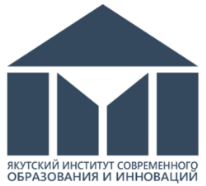 Автономная некоммерческая организация дополнительного профессионального образованияЯкутский институт современного образования и инновацийЛаборатория«Комплексных исследований природы и истории Якутии»677000, Республика Саха (Якутия),г. Якутск, ул. Бестужева-Марлинского,д.3 21 января 2019 г. №2-1/1-ЛКНа №____________________Руководителям управлений образования муниципальных районов и городских округов Республики Саха (Якутия)Руководителям образовательных организаций муниципальных районов и городских округов Республики Саха (Якутия)Дата/ВремяМероприятияКатегория слушателейОтветственный30.01.1908.30 – 09.00Регистрация слушателей семинара-практикумаУчителя, педагоги ДОСедалищева С.Н.МероприятияМероприятияМероприятияМероприятия30.01.1909.00-10.30Выбор темы и организация зоологических исследований школьниковУчителя, педагоги ДОИсаев Арк.П., д.б.н., г.н.с., и.о. заведующей кафедры лабораторией экосистемных исследований холодных регионов ИБПК СО РАН10.30-12.00Учителя, педагоги ДОПопов А.А., к.б.н., н.с.ИБПК СО РАН12.00-13.30обед13.30-15.00Методика проведения рождественских учетовУчителя, педагоги ДОШемякин Е.В., к.б.н., н.с. ИБПК СО РАН15.00-17.00Методы проведения зимних маршрутных учетов животныхУчителя, педагоги ДОМамаев Н.В., м.н.с. ИБПК СО РАН31.01.1909..00-10.30Выбор тематики НИД школьников по физико-техническому направлениюУчителя, педагоги ДОГригорьев.Ю.М., д.ф-м.наук, академик АН РС (Я), зав. кафедры «Теоретическая физика» ФТИ СВФУ10.30-12.00Научное руководство и консультирование проектными работами школьников по физико-техническому направлениюУчителя, педагоги ДОАлексеев А.А., к.б.н., зам. дир. по НР ФТИ СВФУ12.00-13.30обед13.30-15.00Методика проведения физических-экспериментальных исследованийУчителя, педагоги ДОНеустроев Е.П., к.ф-м.н., ф.н.с кафедры «Радиофизика и электронные системы» ФТИ СВФУ15.00-17.00Методы обработки данных физических измерений Учителя, педагоги ДОКозлов В.И., к.ф-м н., н.с. ИКФиА СО РАН№Ф.И.О.ДолжностьОбразовательная организацияРайон